Конспект открытого урока по математике во 2 классе школы VIII вида.Тема: «Решение примеров в два действия».                                                        Цель: закрепить знания о порядке выполнения действий числа в примерах.Задачи:Образовательные: совершенствовать вычислительные навыки учащихся; закрепить названия компонента при сложении и вычитании; учить практическому применению изученного правила в процессе решения примеров и задач.Коррекционная: корригировать логическое мышление на основе упражнений в выборе нужного действия; развивать связную речь учащихся путём обучения полным ответом.Воспитательная: воспитывать мотивацию к обучению с помощью наглядного материала; воспитывать активность и самостоятельность в овладении новым материалом, а также эмоциональную адекватность поведения.Оборудование: учебник, счетные палочки, иллюстрация «пингвин», мяч.Ход урокаI. Организационный момент. 1. Психологический настрой. - Здравствуйте, ребята!Внимание, девчонки!Внимание, мальчишки!Приготовьте ваши ручки,Разомните пальчики.Сегодня новые задачи будем решать.Кто хочет получить отметку «пять»?Тогда наш урок пора начинать. 2. Готовность к уроку.- Правила посадки, проверка готовности рабочего места.II. Актуализация чувственного опыта и опорных знаний с целью повторения пройденного и подведения к восприятию новых знаний. Проверка домашнего задания.Найдите пример с ответом 10.Назовите пример с ответом 5.Почему ответы одинаковые?Назовите пример с ответом 15.Назовите пример с ответом 0.Почему ответы одинаковые?  (вычитали однозначное, а там двузначное). Устный счёт.1. Игры на нумерацию.А) 1. Игра на с мячом. Учитель называет число и кидает мяч ученику, ученик должен назвать следующее число и передаёт мяч дальше.2. Игра на вычисление «Цепочка».  10+5     	- 1		- 10	+ 6	+ 8	- 8	+ 2	+ 1	133. Задачки.На рыбалке был КощейИ поймал он трёх лещей.Весит весь его улов,Столько сколько рыболов.Царь Кощей, скажу я вам,Весил 20 килограммНа рисунке поскорееОтыщи лещей Кощея.В эти сказочные дниМного весили они.            4                       9                      14                            11                       6                         8                           13                        2- Ребята вам надо найти рыбок с цифрами внутри, сложить что бы получилась сумма 20. Ёжик по грибы пошел                                                      Двадцать рыжиков нашел                                                      Десять положил в корзинку,                                                      Остальные же – на спинку.                                                      Сколько рыжиков везешь                                                      На своих иголках, ёж?Пятнадцать лодок у причала.Волна их весело качалаПять лодок взяли рыбаки,Чтоб переплыть простор реки.А сколько лодок у причалаВолна по – прежнему качала?Б) 1. Записать числа больше 3, но меньше 7.    2. Записать числа меньше 19, но больше 12- работа с геометрическим материалом;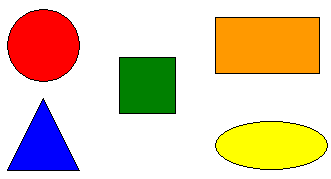  Решение примеров с комментированием:                         12+6                           20-12                      19-13                         16+4                           20-8                         17-5III. Сообщение темы, целей урока. Сообщение нового материала учителем, восприятие и первичное осознание его учащимися.Ребята сегодня на уроке мы будем учиться решать примеры в два действия.Посмотрите на доску, здесь записан пример   15+1-10Можно ли решить этот пример сразу? Почему?Сколько действий нужно выполнить, чтобы решить этот пример?Какие?Какое выполним первое действие?  (15+1)Какое второе?  (16-10)Таким образом, чтобы решить этот пример, нужно выполнить два действия. Первое действие – сложение, второе действие – выполняем с полученным результатом и следующим числом.Ребята, посмотрите на следующий пример 14-10+1 (аналогично)IV. Физ. минуткаПоднимает руки класс – это раз,Повернулась голова – это два,Руки вниз, вперед смотри – это три,Руки в стороны пошире развернули на четыре,С силой их к плечам прижать – это пять,Всем ребятам тихо сесть – это шесть.V. Первичное закрепление новых знаний и включение их в систему имеющихся у учащихся знаний.Работа с учебником.  (Решение примеров 1 столбик 1,2,3 – с комментированием учащихся у доски)Ребята, а 4,5,6, - самостоятельно.Индивидуальная работа: III группа – 1 пример.VI. Повторение, обобщение и систематизация имеющихся знаний учащихся под руководством учителя и в самостоятельной деятельности.Задача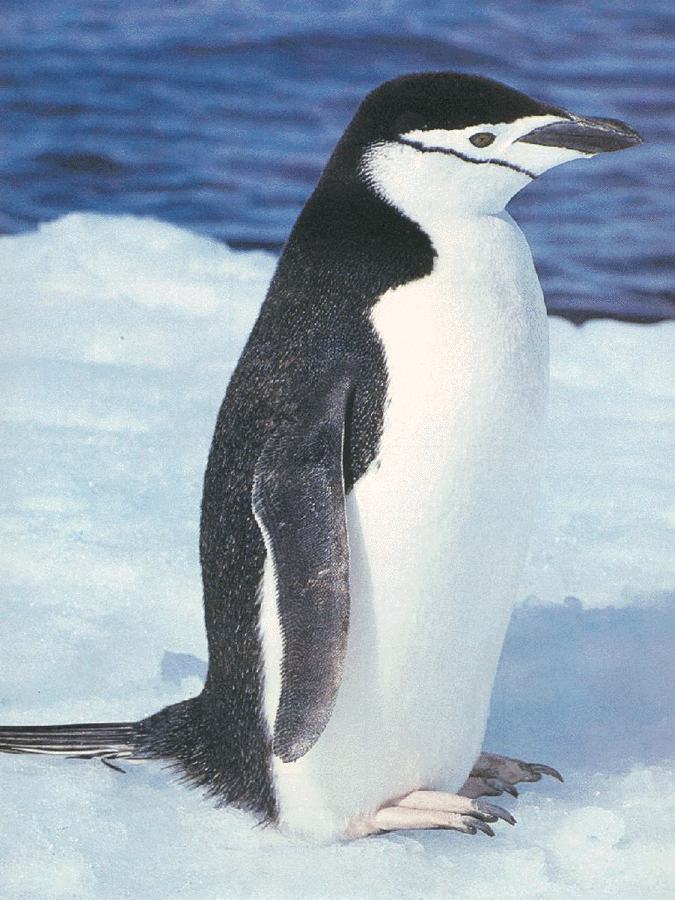 1. Словарная работа. Пингвин – это антарктическая короткокрылая плавающая, не летающая птица.2. разбор и краткая запись условия задачи.А) – Ребята, что известно в задаче?В задаче известно, что на первой льдине 7 пингвинов.Сколько пингвинов на второй льдине?На второй льдине 3 пингвина.Что это значит?Это значит, что это столько же пингвинов, сколько на первой льдине и ещё 3.Каким действием узнаем?Сложением.В задаче известно также, что на первой льдине 7 пингвинов, на второй 10 пингвинов. Что можно узнать по этим данным?По этим данным можно узнать, сколько пингвинов на двух льдинах.Каким действием?Б) (письменно)Ребята, что можно узнать сначала в задаче?Сначала можно узнать, сколько пингвинов на другой льдине.Каким действием?Сложением.Как запишем?7п + 3п =10п – на второй льдине.Что узнаем сейчас?Сколько пингвинов на двух льдинах.Каким действием?Сложением.Как запишем?7п + 10п = 17п – на двух льдинах.Мы ответили на главный вопрос задачи?Да.Запишем ответ. Ответ. 17 пингвинов на двух льдинах.VII. Задание на дом.Ребята, послушайте домашнее задание.  А учащиеся IV группы (1,2 столбик)- на счётных палочках под руководством воспитателя. VIII. Подведение итогов урока.Что нового вы узнали? На какие вопросы получили ответы? Что для вас было сложным?Выставление оценок.- Прозвенел и смолк звонок, вот и кончился урок!